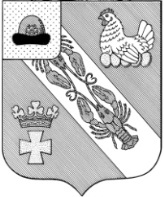 Муниципальное образование – ОКСКОЕ СЕЛЬСКОЕ ПОСЕЛЕНИЕ РязанскОГО муниципальнОГО районА Рязанской областиАДМИНИСТРАЦИЯ МУНИЦИПАЛЬНОГО ОБРАЗОВАНИЯ –ОКСКОЕ СЕЛЬСКОЕ ПОСЕЛЕНИЕ РЯЗАНСКОГО МУНИЦИПАЛЬНОГО РАЙОНА РЯЗАНСКОЙ ОБЛАСТИПОСТАНОВЛЕНИЕот «18» июня 2021 г.							            	№ 111бОб утверждении муниципальной программы «Формирование законопослушного поведения участников дорожного движения на территории муниципального образования – Окское сельское поселение Рязанского муниципального района Рязанской области»В соответствии с ч. 4 ст. 6 Федерального закона № 196 от 10 декабря 1995 года «О безопасности дорожного движения», Федеральным законом от 06 октября 2003 года № 131-ФЗ «Об общих принципах организации местного самоуправления в Российской Федерации», поручением Губернатора Рязанской области Н.В. Любимого от 04.12.2018 №П-51, руководствуясь Уставом муниципального образования – Окское сельское поселение Рязанского муниципального района Рязанской области, администрация муниципального образования – Окское сельское поселение Рязанского муниципального район Рязанской областиПОСТАНОВЛЯЕТ:1. Утвердить муниципальную программу ««Формирование законопослушного поведения участников дорожного движения на территории муниципального образования – Окское сельское поселение Рязанского муниципального района Рязанской области на 2020-2024 годы» согласно приложению.2. Признать постановление администрации от 27.01.2020 г. № 22 «Об утверждении муниципальной программы «Формирование законопослушного поведения участников дорожного движения на территории муниципального образования – Окское сельское поселение Рязанского муниципального района Рязанской области на 2020-2024 годы» утратившим силу с 01 января 2022 года.3. Настоящее постановление вступает в силу с 01 января 2022 года4. Настоящее постановление подлежит официальному опубликованию в «Информационном вестнике муниципального образования – Окское сельское поселение» и на официальном Интернет-сайте администрации Окского сельского поселения.5.  Контроль за исполнением настоящего постановления  оставляю за собой.Глава Окского сельского поселения                                                         А.В. ТрушинПриложение к постановлению администрацииОкского сельского поселенияот «27» января 2020 г. № 22МУНИЦИПАЛЬНАЯ ПРОГРАММА  «Формирование законопослушного поведенияучастников дорожного движения на территории муниципального образования – Окское сельское поселение Рязанского муниципального района Рязанской области»Паспорт программы2. Содержание проблемы и обоснование необходимости ее решения                        программными методами.Проблема аварийности на автотранспорте приобрела особую остроту в последнее десятилетие в связи с несоответствием существующей дорожно-транспортной инфраструктуры потребностям общества и государства в безопасном дорожном движении, недостаточной эффективностью функционирования системы обеспечения безопасности дорожного движения, крайне низкой дисциплиной участников дорожного движения.Доказано, что основными из многочисленных факторов, непосредственно влияющих на безопасность дорожного движения,   являются:- низкие потребительские свойства автомобильных дорог;- недостаточный уровень технической оснащённости и несовершенство системы контроля и управления дорожным движением;- низкая водительская дисциплина;- низкий уровень знаний граждан правил  поведения на дорогах.К полномочиям органов местного самоуправления сельских поселений отнесена дорожная деятельность в отношении автомобильных дорог местного значения в границах населенных пунктов поселения и обеспечение безопасности дорожного движения на них, включая создание и обеспечение функционирования парковок (парковочных мест), а также осуществление иных полномочий в области использования автомобильных дорог и осуществления дорожной деятельности в соответствии с законодательством Российской Федерации.Настоящая Программа позволит обеспечить комплексное и системное решение вопросов, отнесенных к ведению муниципалитетов и решения конкретных проблем  на основе:- определения конкретных целей, задач и мероприятий;- концентрации ресурсов с целью реализации мероприятий, осуществляемых в сфере обеспечения безопасности дорожного движения;- повышения эффективности управления в области обеспечения безопасности дорожного движения.Таким образом, использование программно-целевого метода позволит существенно повысить эффективность деятельности органов местного самоуправления  по обеспечению безопасности дорожного движения.4.   Основные цели и задачи программы Цель Программы:Повышение уровня правового воспитания участников дорожного движения, культуры их поведения;  Задачи Программы: - создание системы профилактических мер, направленных на формирование у участников дорожного движения законопослушного поведения; - совершенствование системы мер по предупреждению детского дорожно-транспортного травматизма; - совершенствование организации движения транспортных средств и пешеходов в результате проведения организационно-планировочных мер;- снижение количества дорожно-транспортных происшествий с участием пешеходов; - формирование у населения, особенно у детей, навыков безопасного поведения на дорогах.4. Механизм реализации Программы      Главным распорядителем бюджетных средств, выделяемых на реализацию Программы является администрация муниципального образования – Окское сельское поселение Рязанского муниципального района Рязанской области.Главный распорядитель бюджетных средств обеспечивает результативность, адресность и целевой характер использования бюджетных средств.Исполнитель Программы осуществляет реализацию мероприятий Программы.Реализация Программы предусматривает участие органов местного самоуправления Окского сельского поселения, подрядных и прочих организаций.Программа реализуется в виде комплекса мероприятий, взаимосвязанных между собой и направленных на решение поставленных задач.Исполнители Программы осуществляют следующие функции при реализации программы:- формируют прогноз расходов на реализацию мероприятий муниципальной Программы и готовит обоснование финансовых ресурсов; - осуществляют исполнение мероприятий Программы;- во исполнении программных мероприятий готовят документацию на проведение процедуры закупки;- обеспечивают заключение муниципальных контрактов в соответствии с Федеральным законом от 05.04.2013 № 44-ФЗ «О контрактной системе в сфере закупок товаров, работ, услуг для обеспечения государственных и муниципальных нужд»;- на основании заключения об оценке эффективности реализации муниципальной программы представляют в установленном порядке предложения о перераспределении финансовых ресурсов между программными мероприятиями, изменении сроков выполнения мероприятий и корректировке их перечня;- определяют ответственных за выполнение мероприятий муниципальной Программы;- иные функции по реализации Программы в пределах своих полномочий в течение всего срока подготовки и проведения программных мероприятий.Финансовое обеспечение программных мероприятий осуществляется за счет средств бюджета Окского сельского поселения. Распределение денежных средств бюджета Окского сельского поселения на реализацию мероприятий Программы осуществляется в соответствии с системой программных мероприятий.Контроль за реализацией Программы осуществляет глава Администрации. Внутренний муниципальный финансовый контроль осуществляется в соответствии с положениями бюджетного законодательства.Текущее управление реализацией Программы осуществляется заказчиком Программы.Глава Администрации несет ответственность за реализацию Программы, достижение конечного результата и эффективное использование финансовых средств, выделяемых на выполнение Программы.Исполнители несут ответственность за реализацию и достижение конечных результатов Программы, целевое использование средств, выделяемых на ее выполнение, за качественное и своевременное выполнение соответствующих мероприятий, целевое и рациональное использование финансовых средств.Внесение изменений в Программу осуществляется постановлением администрации муниципального образования – Окское сельское поселение.5. Сроки и этапы реализации ПрограммыПрограмма реализуется в один этап с 2022 по 2026 годы.В ходе исполнения муниципальной программы будет производиться корректировка ежегодных планов ее реализации в рамках бюджетного процесса, с учетом тенденций экономического развития муниципального образования – Окское сельское поселение.6. Ресурсное обеспечение ПрограммыФинансирование Программы осуществляется за счет средств местного бюджетаОбъем финансирования Программы носит прогнозный характер и ежегодно уточняется при принятии бюджета муниципального образования – Окское сельское поселение  Рязанского муниципального района Рязанской области на очередной финансовый год.7. Программные мероприятия8. Состав и сроки предоставления отчетности об исполнении Программы Исполнители программы:-ежегодно в срок до 10 февраля года, следующего за отчетным, готовит информацию об исполнении Программы по форме согласно приложению 3  Положения о муниципальных программах муниципального образования – Окское сельское поселение Рязанского муниципального района Рязанской области, утвержденное постановлением администрации муниципального образования – Окское сельское поселение Рязанского муниципального района Рязанской области от 26.05.2021 г. № 89 - ежегодно до 1 марта года, следующего за отчетным, проводит оценку эффективности реализации Программы в соответствии с Порядком проведения и критериями оценки эффективности реализации Программы (приложение 5 к Положению о муниципальных программах муниципального образования – Окское сельское поселение Рязанского муниципального района Рязанской области, утвержденное постановлением администрации муниципального образования – Окское сельское поселение Рязанского муниципального района Рязанской области от 26.05.2021 г. № 89);- ежегодно до 15 марта года, следующего за отчетным, готовит сводный годовой доклад о ходе реализации и об оценке эффективности Программы и представляет его главе Администрации;- ежегодно до 1 апреля года, следующего за отчетным, размещает сводный годовой доклад о ходе реализации и об оценки эффективности Программы в информационно-телекоммуникационной сети «Интернет» на официальном сайте администрации муниципального образования – Окское сельское поселение Рязанского муниципального района Рязанской области.К информации об исполнении прилагается пояснительная записка о результатах реализации Программы за отчетный год, которая должна содержать:1)	данные о целевом использовании средств бюджета муниципального образования - Окское сельское поселение и объемах привлеченных средств (федеральный и областной бюджет);2)	сведения о соответствии фактических показателей целевым индикаторам, установленным при утверждении Программы;3)	информацию о ходе и полноте выполнения программных мероприятий;4)	при наличии несвоевременного выполнения мероприятий, предусмотренных Программой, анализ причин невыполнения;5)	оценку влияния фактических результатов реализации Программы на различные сферы экономики муниципального образования – Окское сельское поселение.В случае отклонения достигнутых показателей эффективности реализации Программы от запланированных Администрация готовит пояснительную записку, включающую причины и обоснование указанных отклонений, а также предпринимаемые меры по повышению эффективности, выявлению факторов, негативно влияющих на реализацию Программы.9. Целевые индикаторы эффективности исполнения Программы10. Оценка социально-экономической эффективности программы       Предложенные Программой мероприятия позволяют решать ряд социальных проблем, связанных с охраной жизни и здоровья участников движения и овладением ими навыками безопасного поведения на дорогах. Программные мероприятия направлены на формирование общественного сознания в части повышения дисциплины участников движения на автомобильных дорогах, улучшение дорожных условий, усиление контроля за движением.         Реализация программных мероприятий позволит приостановить рост ДТП с пострадавшими, совершенствовать системы управления обеспечением безопасности дорожного движения, работу с участниками дорожного движения, организацию дорожного движения на территории Окского сельского поселения, обеспечить безопасные условия движения на местных автомобильных дорогах.Наименование программыФормирование законопослушного поведения участников дорожного движения на территории муниципального образования – Окское сельское поселение Рязанского муниципального района Рязанской области» (далее – Программа)Основания для разработки программыч. 4 ст. 6 Федерального закона № 196 от 10 декабря 1995 года «О безопасности дорожного движения», Федеральный закон от 06.10.2003 №131-ФЗ «Об общих принципах организации местного самоуправления в Российской Федерации», постановление администрации муниципального образования – Окское сельское поселение от 26.05.2021 г. N 89 "О муниципальных программах муниципального образования – Окское сельское поселение Рязанского муниципального района Рязанской области", постановление администрации муниципального образования – Окское сельское поселение от 31.05.2021 г. N 100а "Об утверждении Перечня муниципальных программ муниципального образования – Окское сельское поселение Рязанского муниципального района Рязанской области ".РазработчикпрограммыАдминистрация муниципального образования – Окское сельское поселение Рязанского муниципального района Рязанской областиИсполнители программыАдминистрация муниципального образования – Окское сельское поселение Рязанского муниципального района Рязанской областиЦель программыПовышение уровня правового воспитания участников дорожного движения, культуры их поведенияСроки реализации Программы    2022-2026 годыОбъемы финансирования ПрограммыОбъем финансирования всего: 25 тыс. руб. Объем финансирования по годам реализации муниципальной программы:2022 г. –  5 тыс. руб., 2023 г. – 5 тыс. руб., 2024 г. – 5 тыс. руб., 2025 г. – 5 тыс. руб., 2026 г. – 5 тыс. руб.Источники финансирования2022 год (тыс. руб.)2023 год (тыс. руб.)2024 год (тыс. руб.)2025 год (тыс. руб.)2026 год (тыс. руб.)Средства местного бюджета5,05,05,05,05,0N
п/пПрограммные мероприятия, обеспечивающие выполнение задачГлавные распорядителиИсполнителиИсточники финансированияОбъемы финансирования, тыс. руб.Объемы финансирования, тыс. руб.Объемы финансирования, тыс. руб.Объемы финансирования, тыс. руб.Объемы финансирования, тыс. руб.Объемы финансирования, тыс. руб.Ожидаемый результатN
п/пПрограммные мероприятия, обеспечивающие выполнение задачГлавные распорядителиИсполнителиИсточники финансированиявсегов том числе по годамв том числе по годамв том числе по годамв том числе по годамв том числе по годамОжидаемый результатN
п/пПрограммные мероприятия, обеспечивающие выполнение задачГлавные распорядителиИсполнителиИсточники финансированиявсего202220232024202520261.Организация и проведение в  школах занятий, направленных на повышение у участников дорожного движения уровня правосознания, в т.ч. стереотипа законопослушного поведения и негативного отношения к правонарушениям в сфере дорожного движения.Администрация Окского сельского поселенияАдминистрация Окского сельского поселенияМестный бюджет000000Повышение безопасности дорожного движения среди детей2.Проведение бесед с жителями, владельцами транспортных средств на сходах о безопасности дорожного движения Администрация Окского сельского поселенияАдминистрация Окского сельского поселенияМестный бюджет000000Повышение безопасности дорожного движения3.Приобретение брошюр, плакатов, баннеров, изготовление листовок по мерам безопасности участников дорожного движенияАдминистрация Окского сельского поселенияАдминистрация Окского сельского поселенияМестный бюджет1533333формирование общественного сознания в части повышения дисциплины участников движения на автомобильных дорогах4.Проведение  игр, соревнований, конкурсов творческих работ среди детей, организация выставок по безопасности дорожного движенияАдминистрация Окского сельского поселенияАдминистрация Окского сельского поселенияМестный бюджет1022222Снижение количества ДТП с участием детейИТОГО:ИТОГО:ИТОГО:ИТОГО:ИТОГО:2555555ПоказательЕдиница измеренияПо годам (нарастающим итогом)По годам (нарастающим итогом)По годам (нарастающим итогом)По годам (нарастающим итогом)По годам (нарастающим итогом)ПоказательЕдиница измерения20222023202420252026Проведение  игр, соревнований, конкурсов творческих работ среди детей, организация выставок по безопасности дорожного движенияШт.1010111112Проведение бесед по вопросам безопасности дорожного движенияШт.66777Роздано листовок Шт.100110120130150